Publicado en Andalucía el 03/11/2022 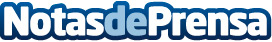 Reformas Lago aconseja tener en cuenta la edad de una vivienda a la hora de acometer su reformaQué valorar a la hora de realizar diferentes reformas en una vivienda para mejorar su confort y su eficiencia energética en función de su antigüedadDatos de contacto:Juan Francisco Muñoz Sanchez622031709Nota de prensa publicada en: https://www.notasdeprensa.es/reformas-lago-aconseja-tener-en-cuenta-la-edad Categorias: Interiorismo Andalucia Servicios Técnicos Hogar http://www.notasdeprensa.es